
Согласно п. 4.5 ГОСТ 24866-2014 "Стеклопакеты, предназначенные для наружного остекления, изготавливают с расстоянием между стеклами (ширина дистанционной рамки) от 8 до 36 мм, для внутреннего остекления - от 6 до 36 мм." и рис 1 того же ГОСТ 


в данном случае не учитывается толщина первичного герметизирующего слоя и получается, что толщина стеклопакета 32 мм.
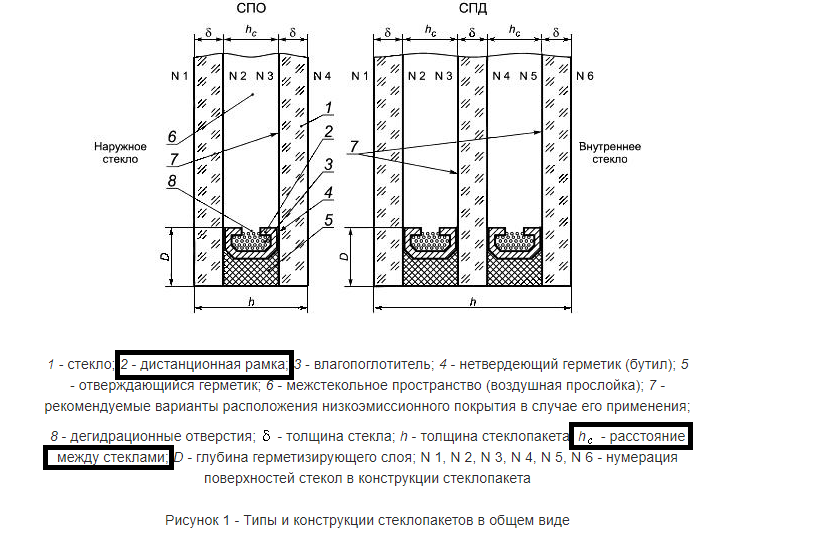 
но в ГОСТ есть рис 2 в котором отдельно выделена толщина первичного герметизирующего слоя


если её учесть то толщина стеклопакета будет 36 мм. Вопрос. Есть ли у Заказчика возможность придраться??? 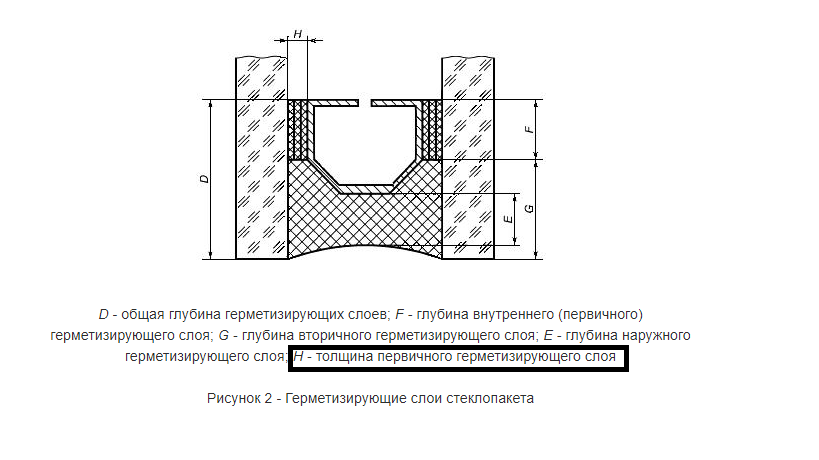 Стеклопакеты"однокамерные""двухкамерные"  двухкамерные -Толщина стеклопакетане более 6032ммТолщина стекла4 4ммТолщина первичного герметизирующего слояне более 3 3ммШирина дистанционной рамкине менее  6 10мм